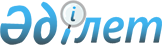 О внесении изменений в решение районного маслихата от 23 декабря 2014 года № 214 "Об утверждении бюджета Хромтауского района на 2015-2017 годы"
					
			С истёкшим сроком
			
			
		
					Решение маслихата Хромтауского района Актюбинской области от 9 ноября 2015 года № 284. Зарегистрировано Департаментом юстиции Актюбинской области 23 ноября 2015 года № 4593. Срок действия решения - до 1 января 2016 года      В соответствии со статьей 6 Закона Республики Казахстан № 148 от 23 января 2001 года "О местном государственном управлении и самоуправлении в Республике Казахстан" и со статьями 9, 106 Бюджетного Кодекса Республики Казахстан от 4 декабря 2008 года, Хромтауский районный маслихат РЕШИЛ:

      1. Внести в решение районного маслихата от 23 декабря 2014 года № 214 "Об утверждении бюджета Хромтауского района на 2015-2017 годы" (зарегистрированное в реестре государственной регистрации нормативных правовых актов за № 4152, опубликованное 22 января 2015 года в районной газете "Хромтау") следующие изменения:

      1) в пункте 1:

      в подпункте 1):

      доходы

      цифры "5 159 322,1" заменить цифрами "5 115 193";

      в том числе:

      по поступлениям трансфертов

      цифры "1 559 322,1" заменить цифрами "1 515 096,1";

      в подпункте 2):

      затраты

      цифры "5 169 758,9" заменить цифрами "5 125 629,8";

      в подпункте 3):

      чистое бюджетное кредитование

      цифры "21 399" заменить цифрами "9 574,4";

      в том числе:

      бюджетные кредиты 

      цифры "23 865" заменить цифрами "13 898";

      погашение бюджетных кредитов 

      цифры "2 466" заменить цифрами "4 323,6";

      в подпункте 5):

      дефицит (профицит) бюджета

      цифры "-51 835,8" заменить цифрами "-40 011,2";

      в подпункте 6):

      финансирование дефицита

      (использование профицита) бюджета

      цифры "51 835,8" заменить цифрами "40 011,2".

      2) в пункте 7:

      в абзаце третьем: 

      цифры "54 166" заменить цифрами "56 386";

      в абзаце четвертом: 

      цифры "158 863" заменить цифрами "161 713".

      3) в пункте 8:

      в абзаце третьем:

      цифры "8 360" заменить цифрами "12 360";

      в абзаце шестом: 

      цифры "836" заменить цифрами "57";

      в абзаце двеннадцатом: 

      цифры "196 700" заменить цифрами "187 169".

      4) в пункте 12:

      в абзаце седьмом: 

      цифры "118 364" заменить цифрами "108 705". 

      5) в пункте 13:

      в абзаце третьем: 

      цифры "10 000" заменить цифрами "0,0"; 

      в абзаце четвертом: 

      цифры "23 327" заменить цифрами "0,0". 

      6) в пункте 14:

      в абзаце втором: 

      цифры "14 865" заменить цифрами "13 898"; 

      в абзаце третьем: 

      цифры "9 000" заменить цифрами "0,0".

      7) Приложение 1 к указанному решению изложить в новой редакции согласно приложению к настоящему решению.

      2. Настоящее решение вводится в действие с 1 января 2015 года.

 Бюджет Хромтауского района на 2015 год
					© 2012. РГП на ПХВ «Институт законодательства и правовой информации Республики Казахстан» Министерства юстиции Республики Казахстан
				Председатель сессии
hайонного маслихата
А.Бекбауов

Секретарь районного
маслихата
Д.Мулдашев

Приложение 1

к решению районного маслихата 

№ 284 от 9 ноября 2015 года

Приложение 1

к решению районного маслихата 

№ 214 от 23 декабря 2014 года

Категория

 

Категория

 

Категория

 

Категория

 

сумма (тыс.тенге)

 

класс

 

класс

 

класс

 

сумма (тыс.тенге)

 

подкласс

 

подкласс

 

сумма (тыс.тенге)

 

наименование

 

сумма (тыс.тенге)

 

1

 

2

 

3

 

4

 

5

 

I. Доходы

 

5 115 193

 

1

 

Налоговые поступления

 

3 003 664

 

01

 

Подоходный налог

 

744 900

 

2

 

Индивидуальный подоходный налог

 

744 900

 

Индивидуальный подоходный налог с доходов, облагаемых у источника выплаты

 

696 240

 

Индивидуальный подоходный налог с доходов не облагаемых у источника выплаты

 

34 900

 

Индивидуальный подоходный налог с доходов иностранных граждан, облагаемых у источника выплат

 

13 760

 

03

 

Социальный налог

 

588 062

 

1

 

Социальный налог

 

588 062

 

Социальный налог

 

588 062

 

04

 

Налог на собственность

 

1 636 527

 

1

 

Налог на имущество

 

1 551 111

 

Налог на имущество юридических лиц и индивидуальных предпринимателей

 

1 546 742

 

Налог на имущество физических лиц

 

4 369

 

3

 

Земельный налог

 

18 846

 

Земельный налог с физических лиц на земли сельскохозяйственного назначения

 

44

 

Земельный налог с физических лиц на земли населенных пунктов

 

1 405

 

Земельный налог на земли промышленности, транспорта, связи, обороны и иного несельскохозяйственного назначения

 

4 000

 

Земельный налог с юридических лиц и индивидуальных предпринимателей, частных нотариусов и адвокатов на земли сельскохозяйственного назначения

 

19

 

Земельный налог с юридических лиц, индивидуальных предпринимателей, частных нотариусов и адвокатов на земли населенных пунктов

 

7 080

 

Земельный налог, за исключением земельного налога с физических лиц на земли населенных пунктов

 

6 298

 

4

 

Налог на транспортные средства

 

62 000

 

Налог на транспортные средства с юридических лиц

 

14 500

 

Налог на транспортные средства с физических лиц

 

47 500

 

5

 

Единый земельный налог

 

4 570

 

Единый земельный налог

 

4 570

 

05

 

Внутренние налоги на товары, работы и услуги

 

25 602

 

2

 

Акцизы

 

4 810

 

Бензин (за исключением авиационного) и дизельное топливо, произведенных на территории Республики Казахстан

 

2 558

 

Бензин (за исключением авиационного) реализуемый юридическими и физическими лицами в розницу, а также используемый на собственные производственные нужды

 

1 392

 

Дизельное топливо, реализуемое юридическими и физическими лицами в розницу а также используемое на собственные производственные нужды

 

860

 

3

 

Поступления за использование природных и других ресурсов

 

10 100

 

Плата за пользование земельными участками

 

10 100

 

4

 

Сборы за ведение предпринимательской и профессиональной деятельности 

 

10 132

 

Сбор за государственную регистрацию индивидуальных предпринимателей

 

635

 

Лицензионный сбор за право занятия отдельными видами деятельности

 

860

 

Сбор за государственную регистрацию юридических лиц и учетную регистрацию филиалов и представительств, а также их перерегистрацию

 

49

 

Сбор за государственную регистрацию залога движимого имущества

 

265

 

Сбор за государственную регистрацию транспортных средств, а также их перерегистрацию

 

390

 

Сбор за государственную регистрацию прав на недвижимое имущество и сделок с ним

 

3 000

 

Регистрационный сбор, зачисляемый в местный бюджет

 

4 933

 

5

 

Фиксированный налог

 

560

 

 08

 

1

 

Государственная пошлина

 

8 573

 

Государственная пошлина, взимаемая с подаваемых в суд исковых заявлений, заявлений особого искового производства, заявлений (жалоб) по делам особого производства, заявлений о вынесении судебного приказа, заявлений о выдаче дубликата исполнительного листа, заявлений о выдаче исполнительных листов на принудительное исполнение решений третейских (арбитражных) судов и иностранных судов, заявлений о повторной выдаче копий судебных актов, исполнительных листов и иных документов, за исключением государственной пошлины с подаваемых в суд исковых заявлений к государственным учреждениям

 

2 940

 

Государственная пошлина, взимаемая за регистрацию актов гражданского состояния, а также за выдачу гражданам справок и повторных свидетельств о регистрации актов гражданского состояния и свидетельств в связи с изменением, дополнением и восстановлением записей актов гражданского состояния

 

1 085

 

Государственная пошлина, взимаемая за оформление документов на право выезда за границу и приглашение в Республику Казахстан лиц из других государств, а также за внесение изменений в эти документы

 

115

 

Государственная пошлина, взимаемая за оформление документов о приобретении гражданства Республики Казахстан, восстановлении гражданства Республики Казахстан и прекращении гражданства Республики Казахстан

 

8

 

Государственная пошлина, взимаемая за регистрацию места жительства

 

395

 

Государственная пошлина, взимаемая за выдачу удостоверения охотника и его ежегодную регистрацию

 

24

 

Государственная пошлина, взимаемая за регистрацию и перерегистрацию каждой единицы гражданского, служебного оружия физических и юридических лиц (за исключением холодного охотничьего, сигнального, огнестрельного бесствольного, механических распылителей, аэрозольных и других устройств, снаряженных слезоточивыми или раздражающими веществами, пневматического оружия с дульной энергией не более 7,5 Дж и калибра до 4,5 мм включительно)

 

15

 

Государственная пошлина за выдачу разрешений на хранение или хранение и ношение, транспортировку, ввоз на территорию Республики Казахстан и вывоз из Республики Казахстан оружия и патронов к нему

 

56

 

Государственная пошлина, взимаемая за выдачу удостоверений тракториста -машиниста

 

44

 

Государственная пошлина, зачисляемая в местный бюджет

 

3891

 

2

 

Неналоговые поступления 

 

580 432,9

 

01

 

Доходы от государственной собственности

 

8 941,9

 

5

 

Доходы от аренды имущества, находящегося в государственной собственности 

 

8 845

 

Доходы от аренды имущества, находящегося в коммунальной собственности района (города областного значения), за исключением доходов от аренды государственного имущества, находящегося в управлении акимов города районного значения, села, поселка, сельского округа

 

345

 

Доходы от аренды жилищ из жилищного фонда, находящегося в коммунальной собственности района (города областного значения), за исключением доходов от аренды государственного имущества, находящегося в управлении акимов города районного значения, села, поселка, сельского округа

 

8 500

 

7

 

Вознаграждения по кредитам, выданным из государственного бюджета

 

96,9

 

Вознаграждения по бюджетным кредитам, выданным из местного бюджета физическим лицам

 

96,9

 

06

 

Прочие неналоговые поступления

 

571 491

 

1

 

Прочие неналоговые поступления

 

571 491

 

Прочие неналоговые поступления в местный бюджет

 

571 491

 

3

 

Поступления от продажи основного капитала

 

16 000

 

03

 

Продажа земли и нематериальных активов

 

16 000

 

1

 

Продажа земли 

 

16 000

 

Поступления от продажи земельных участков

 

16 000

 

4

 

Поступления трансфертов

 

1 515 096,1

 

02

 

Трансферты из вышестоящих органов государственного управления

 

1 515 096,1

 

2

 

Трансферты из областного бюджета

 

1 515 096,1

 

Целевые текущие трансферты 

 

749 894,3

 

Целевые трансферты на развитие 

 

765 201,8

 

функ. группа

 

функ. группа

 

функ. группа

 

функ. группа

 

функ. группа

 

сумма (тыс.тенге)

 

функ. подгруппа

 

функ. подгруппа

 

функ. подгруппа

 

функ. подгруппа

 

сумма (тыс.тенге)

 

администратор

 

администратор

 

администратор

 

сумма (тыс.тенге)

 

программа

 

программа

 

сумма (тыс.тенге)

 

наименование

 

сумма (тыс.тенге)

 

1

 

2

 

3

 

4

 

5

 

6

 

II. Затраты

 

5 125 629,8

 

1

 

Государственные услуги общего характера

 

255 273,7

 

01

 

Представительные, исполнительные и другие органы, выполняющие общие функции государственного управления

 

212 697,7

 

112

 

Аппарат маслихата района (города областного значения)

 

12 140

 

001

 

Услуги по обеспечению деятельности маслихата района (города областного значения)

 

12 140

 

122

 

Аппарат акима района (города областного значения)

 

52 694

 

001

 

Услуги по обеспечению деятельности акима района (города областного значения)

 

52 694

 

123

 

Аппарат акима района в городе, города районного значения, поселка, села, сельского округа

 

147 863,7

 

001

 

Услуги по обеспечению деятельности акима района в городе, города районного значения, поселка, села, сельского округа

 

146 683,7

 

022

 

Капитальные расходы государственного органа

 

1 180

 

02

 

Финансовая деятельность

 

25 564

 

452

 

Отдел финансов района (города областного значения)

 

25 564

 

001

 

Услуги по реализации государственной политики в области исполнения бюджета и управления коммунальной собственностью района (города областного значения)

 

19 279

 

003

 

Проведение оценки имущества в целях налогообложения

 

980

 

010

 

Приватизация, управление коммунальным имуществом, постприватизационная деятельность и регулирование споров, связанных с этим

 

5 305

 

05

 

Планирование и статистическая деятельность

 

10 409

 

453

 

Отдел экономики и бюджетного планирования района (города областного значения)

 

10 409

 

001

 

Услуги по реализации государственной политики в области формирования и развития экономической политики, системы государственного планирования

 

10 409

 

09

 

Прочие государственные услуги общего характера

 

6 603

 

458

 

Отдел жилищно-коммунального хозяйства, пассажирского транспорта и автомобильных дорог района (города областного значения)

 

6 603

 

001

 

Услуги по реализации государственной политики на местном уровне в области жилищно-коммунального хозяйства, пассажирского транспорта и автомобильных дорог

 

6 603

 

2

 

Оборона

 

4 005

 

01

 

Военные нужды

 

1 385

 

122

 

Аппарат акима района (города областного значения)

 

1 385

 

005

 

Мероприятия в рамках исполнения всеобщей воинской обязанности 

 

1 385

 

02

 

Организация работы по чрезвычайным ситуациям

 

2 620

 

122

 

Аппарат акима района (города областного значения)

 

2 620

 

006

 

Предупреждение и ликвидация чрезвычайных ситуаций в масштабах района (города областного значения)

 

2 001

 

007

 

Мероприятия по профилактике и тушению степных пожаров районного (городского) масштаба, а также пожаров в населенных пунктах, в которых не созданы органы государственной противопожарной службы

 

619

 

4

 

Образование

 

2 530 668

 

01

 

Дошкольное воспитание и обучение

 

389 524,4

 

464

 

Отдел образования района (города областного значения)

 

389 524,4

 

009

 

Обеспечение деятельности организаций дошкольного воспитания и обучения

 

201 209,4

 

040

 

Реализация государственного образовательного заказа в дошкольных организациях образования

 

188 315

 

02

 

Начальное, основное среднее и общее среднее образование

 

1 856 248,6

 

464

 

Отдел образования района (города областного значения)

 

1 821 830,6

 

003

 

Общеобразовательное обучение

 

1 777 253,4

 

006

 

Дополнительное образование для детей

 

44 577,2

 

465

 

Отдел физической культуры и спорта района (города областного значения)

 

34 418

 

017

 

Дополнительное образование для детей и юношества по спорту

 

34 418

 

09

 

Прочие услуги в области образования

 

284 895

 

466

 

Отдел архитектуры, градостроительства и строительства района (города областного значения)

 

12 685

 

037

 

Строительство и реконструкция объектов образования

 

12 685

 

464

 

Отдел образования района (города областного значения)

 

272 210

 

001

 

Услуги по реализации государственной политики на местном уровне в области образования 

 

8 905

 

004

 

Информатизация системы образования в государственных учреждениях образования района (города областного значения)

 

5 057

 

005

 

Приобретение и доставка учебников, учебно-методических комплексов для государственных учреждений образования района (города областного значения)

 

22 851

 

007

 

Проведение школьных олимпиад, внешкольных мероприятий и конкурсов районного (городского) масштаба

 

210

 

012

 

Капитальные расходы государственного органа

 

1 100

 

015

 

Ежемесячная выплата денежных средств опекунам (попечителям) на содержание ребенка-сироты (детей-сирот) и ребенка (детей), оставшегося без попечения родителей

 

25 048

 

029

 

Обследование психического здоровья детей и подростков и оказание психолого-медико-педагогической консультативной помощи населению

 

10 020

 

067

 

Капитальные расходы подведомственных государственных учреждений и организаций

 

199 019

 

6

 

Социальная помощь и социальное обеспечение 

 

155 836,4

 

01

 

Социальное обеспечение

 

57

 

464

 

Отдел образования района (города областного значения)

 

57

 

030

 

Содержание ребенка (детей), переданного патронатным воспитателям

 

57

 

02

 

Социальная помощь

 

139 366,1

 

123

 

Аппарат акима района в городе, города районного значения, поселка, села, сельского округа

 

11 546,3

 

003

 

Оказание социальной помощи нуждающимся гражданам на дому

 

11 546,3

 

451

 

Отдел занятости и социальных программ района (города областного значения)

 

127 819,8

 

002

 

Программа занятости

 

18 290,1

 

004

 

Оказание социальной помощи на приобретение топлива специалистам здравоохранения, образования, социального обеспечения, культуры, спорта и ветеринарии в сельской местности в соответствии с законодательством Республики Казахстан

 

7 846

 

005

 

Государственная адресная социальная помощь

 

473

 

006

 

Оказание жилищной помощи 

 

1 264

 

007

 

Социальная помощь отдельным категориям нуждающихся граждан по решениям местных представительных органов

 

67 746,7

 

016

 

Государственные пособия на детей до 18 лет

 

6 140

 

017

 

Обеспечение нуждающихся инвалидов обязательными гигиеническими средствами и предоставление услуг специалистами жестового языка, индивидуальными помощниками в соответствии с индивидуальной программой реабилитации инвалида

 

10 900

 

052

 

Проведение мероприятий, посвященных семидесятилетию Победы в Великой Отечественной войне

 

15 160

 

09

 

Прочие услуги в области социальной помощи и социального обеспечения

 

16 413,3

 

451

 

Отдел занятости и социальных программ района (города областного значения)

 

15 066

 

001

 

Услуги по реализации государственной политики на местном уровне в области обеспечения занятости и реализации социальных программ для населения

 

14 851

 

011

 

Оплата услуг по зачислению, выплате и доставке пособий и других социальных выплат

 

215

 

458

 

Отдел жилищно-коммунального хозяйства, пассажирского транспорта и автомобильных дорог района (города областного значения)

 

1 347,3

 

050

 

Реализация Плана мероприятий по обеспечению прав и улучшению качества жизни инвалидов

 

1 347,3

 

7

 

Жилищно-коммунальное хозяйство

 

219 702

 

01

 

Жилищное хозяйство

 

84 635

 

455

 

Отдел культуры и развития языков района (города областного значения)

 

1 692

 

024

 

Ремонт объектов в рамках развития городов и сельских населенных пунктов по Дорожной карте занятости 2020

 

1 692

 

458

 

Отдел жилищно-коммунального хозяйства, пассажирского транспорта и автомобильных дорог района (города областного значения)

 

3 000

 

031

 

Изготовление технических паспортов на объекты кондоминиумов

 

3 000

 

466

 

Отдел архитектуры, градостроительства и строительства района (города областного значения)

 

79 943

 

003

 

Проектирование и (или) строительство, реконструкция жилья коммунального жилищного фонда

 

58 691

 

004

 

Проектирование, развитие, обустройство и (или) приобретение инженерно-коммуникационной инфраструктуры 

 

21 252

 

02

 

Коммунальное хозяйство

 

48 063

 

458

 

Отдел жилищно-коммунального хозяйства, пассажирского транспорта и автомобильных дорог района (города областного значения)

 

12 314

 

012

 

Функционирование системы водоснабжения и водоотведения

 

3 000

 

026

 

Организация эксплуатации тепловых сетей, находящихся в коммунальной собственности районов (городов областного значения)

 

1 000

 

027

 

Организация эксплуатации сетей газификации, находящихся в коммунальной собственности районов (городов областного значения)

 

2 814

 

028

 

Развитие коммунального хозяйства

 

5 500

 

466

 

Отдел архитектуры, градостроительства и строительства района (города областного значения)

 

35 749

 

005

 

Развитие коммунального хозяйства

 

35 749

 

03

 

Благоустройство населенных пунктов

 

87 004

 

123

 

Аппарат акима района в городе, города районного значения, поселка, села, сельского округа

 

84 167

 

008

 

Освещение улиц населенных пунктов

 

23 948

 

009

 

Обеспечение санитарии населенных пунктов

 

43 402

 

011

 

Благоустройство и озеленение населенных пунктов

 

16 817

 

458

 

Отдел жилищно-коммунального хозяйства, пассажирского транспорта и автомобильных дорог района (города областного значения)

 

2 837

 

018

 

Благоустройство и озеленение населенных пунктов

 

2 837

 

8

 

Культура, спорт, туризм и информационное пространство

 

116 924,1

 

01

 

Деятельность в области культуры

 

62 725

 

455

 

Отдел культуры и развития языков района (города областного значения)

 

62 725

 

003

 

Поддержка культурно - досуговой работы

 

62 725

 

02

 

Спорт

 

10 014

 

465

 

Отдел физической культуры и спорта района (города областного значения)

 

10 014

 

001

 

Услуги по реализации государственной политики на местном уровне в сфере физической культуры и спорта

 

4 014

 

006

 

Проведение спортивных соревнований на районном (города областного значения) уровне

 

6 000

 

03

 

Информационное пространство

 

26 825,1

 

455

 

Отдел культуры и развития языков района (города областного значения)

 

18 745

 

006

 

Функционирование районных (городских) библиотек

 

18 745

 

456

 

Отдел внутренней политики района (города областного значения)

 

8 080,1

 

002

 

Услуги по проведению государственной информационной политики

 

8 080,1

 

09

 

Прочие услуги по организации культуры, спорта, туризма и информационного пространства 

 

17 360

 

455

 

Отдел культуры и развития языков района (города областного значения)

 

8 656

 

001

 

Услуги по реализации государственной политики на местном уровне в области развития языков и культуры 

 

7 897

 

032

 

Капитальные расходы подведомственных государственных учреждений и организаций

 

759

 

456

 

Отдел внутренней политики района (города областного значения)

 

8 704

 

001

 

Услуги по реализации государственной политики на местном уровне в области информации, укрепления государственности и формирования социального оптимизма граждан

 

4 447

 

003

 

Реализация мероприятий в сфере молодежной политики

 

4 257

 

10

 

Сельское, водное, лесное, рыбное хозяйство, особо охраняемые природные территории, охрана окружающей среды и животного мира, земельные отношения

 

99 994

 

01

 

Сельское хозяйство

 

44 276

 

453

 

Отдел экономики и бюджетного планирования района (города областного значения)

 

4 620

 

099

 

Реализация мер по оказанию социальной поддержки специалистов

 

4 620

 

474

 

Отдел сельского хозяйства и ветеринарии района (города областного значения)

 

39 656

 

001

 

Услуги по реализации государственной политики на местном уровне в сфере сельского хозяйства и ветеринарии 

 

16 597

 

003

 

Капитальные расходы государственного органа

 

2 199

 

007

 

Организация отлова и уничтожения бродячих собак и кошек

 

1 500

 

008

 

Возмещение владельцам стоимости изымаемых и уничтожаемых больных животных, продуктов и сырья животного происхождения

 

12 360

 

012

 

Проведение мероприятий по идентификации сельскохозяйственных животных 

 

7 000

 

06

 

Земельные отношения

 

11 354

 

463

 

Отдел земельных отношений района (города областного значения)

 

11 354

 

001

 

Услуги по реализации государственной политики в области регулирования земельных отношений на территории района (города областного значения)

 

8 624

 

006

 

Землеустройство, проводимое при установлении границ районов, городов областного значения, районного значения, сельских округов, поселков, сел

 

2 730

 

09

 

Прочие услуги в области сельского, водного, лесного, рыбного хозяйства, охраны окружающей среды и земельных отношений

 

44 364

 

474

 

Отдел сельского хозяйства и ветеринарии района (города областного значения)

 

44 364

 

013

 

Проведение противоэпизоотических мероприятий

 

44 364

 

11

 

Промышленность, архитектурная, градостроительная и строительная деятельность

 

18 906

 

02

 

Архитектурная, градостроительная и строительная деятельность

 

18 906

 

466

 

Отдел архитектуры, градостроительства и строительства района (города обласного значения)

 

18 906

 

001

 

Услуги по реализации государственной политики в области строительства, улучшения архитектурного облика городов, районов и населенных пунктов области и обеспечению рационального и эффективного градостроительного освоения территории района (города областного значения)

 

8 774

 

013

 

Разработка схем градостроительного развития территории района, генеральных планов городов районного (областного) значения, поселков и иных сельских населенных пунктов

 

10 132

 

12

 

Транспорт и коммуникация

 

18 424

 

01

 

Автомобильный транспорт

 

18 424

 

458

 

Отдел жилищно-коммунального хозяйства, пассажирского транспорта и автомобильных дорог района (города областного значения)

 

18 424

 

023

 

Обеспечение функционирования автомобильных дорог

 

18 424

 

13

 

Прочие

 

792 607,9

 

03

 

Поддержка предпринимательской деятельности и защита конкуренции

 

4 602

 

469

 

Отдел предпринимательства района (города областного значения)

 

4 602

 

001

 

Услуги по реализации государственной политики на местном уровне в области развития предпринимательства

 

4 602

 

09

 

Прочие

 

788 005,9

 

123

 

Аппарат акима района в городе, города районного значения, поселка, села, сельского округа

 

6 387

 

040

 

Реализация мер по содействию экономическому развитию регионов в рамках Программы "Развитие регионов" 

 

6 387

 

452

 

Отдел финансов района (города областного значения)

 

10 000

 

012

 

Резерв местного исполнительного органа района (города областного значения) 

 

10 000

 

458

 

Отдел жилищно-коммунального хозяйства, пассажирского транспорта и автомобильных дорог района (города областного значения)

 

127 686,8

 

044

 

Текущее обустройство моногородов

 

63 226

 

085

 

Реализация бюджетных инвестиционных проектов в моногородах

 

64 460,8

 

464

 

Отдел образования района (города областного значения)

 

8 509

 

041

 

Реализация мер по содействию экономическому развитию регионов в рамках Программы "Развитие регионов" 

 

8 509

 

466

 

Отдел архитектуры, градостроительства и строительства района (города областного значения)

 

635 423,1

 

085

 

Реализация бюджетных инвестиционных проектов в моногородах

 

635 423,1

 

14

 

Обслуживание долга

 

96,9

 

01

 

Обслуживание долга

 

96,9

 

452

 

Отдел финансов района (города областного значения)

 

96,9

 

013

 

Обслуживание долга местных исполнительных органов по выплате вознаграждений и иных платежей по займам из областного бюджета

 

96,9

 

15

 

Трансферты

 

913 191,8

 

01

 

Трансферты

 

913 191,8

 

452

 

Отдел финансов района (города областного значения)

 

913 191,8

 

006

 

Возврат неиспользованных (недоиспользованных) целевых трансфертов

 

11 930,8

 

007

 

Бюджетные изъятия

 

899 566

 

051

 

Трансферты органам местного самоуправления

 

1 695

 

III. Чистое бюджетное кредитование

 

9 574,4

 

Бюджетные кредиты

 

13 898

 

10

 

Сельское, водное, лесное, рыбное хозяйство, особо охраняемые природные территории, охрана окружающей среды и животного мира, земельные отношения

 

13 898

 

01

 

Сельское хозяйство

 

13 898

 

453

 

Отдел экономики и бюджетного планирования района (города областного значения)

 

13 898

 

006

 

Бюджетные кредиты для реализации мер социальной поддержки специалистов

 

13 898

 

категория

 

категория

 

категория

 

категория

 

сумма (тыс.тенге)

 

класс

 

класс

 

класс

 

сумма (тыс.тенге)

 

подкласс

 

подкласс

 

сумма (тыс.тенге)

 

наименование

 

сумма (тыс.тенге)

 

1

 

2

 

3

 

4

 

5

 

5

 

Погашение бюджетных кредитов

 

 

4 323,6

 

01

 

Погашение бюджетных кредитов

 

 

4 323,6

 

1

 

Погашение бюджетных кредитов выданных из государственного бюджета

 

4 323,6

 

функ. группа

 

функ. группа

 

функ. группа

 

функ. группа

 

функ. группа

 

сумма (тыс.тенге)

 

функ. подгруппа

 

функ. подгруппа

 

функ. подгруппа

 

функ. подгруппа

 

сумма (тыс.тенге)

 

администратор

 

администратор

 

администратор

 

сумма (тыс.тенге)

 

программа

 

программа

 

сумма (тыс.тенге)

 

наименование

 

сумма (тыс.тенге)

 

1

 

2

 

3

 

4

 

5

 

6

 

13

 

IV Сальдо по операциям с финансовыми активами

 

20 000

 

Приобретение финансовых активов

 

20 000

 

9

 

Прочие

 

20 000

 

Прочие

 

20 000

 

458

 

Отдел жилищно-коммунального хозяйства, пассажирского транспорта и автомобильных дорог района (города областного значения)

 

20 000

 

065

 

Формирование или увеличение уставного капитала юридических лиц

 

20 000

 

V.Дефицит (профицит) бюджета

 

-40 011,2

 

VI. Финансирование дефицита (использование профицита) бюджета

 

40 011,2

 

категория

 

категория

 

категория

 

категория

 

сумма (тыс.тенге)

 

класс

 

класс

 

класс

 

сумма (тыс.тенге)

 

подкласс

 

подкласс

 

сумма (тыс.тенге)

 

наименование

 

сумма (тыс.тенге)

 

1

 

2

 

3

 

4

 

5

 

 7

 

Поступление займов

 

13 898

 

01

 

Внутренние государственные займы

 

13 898

 

2

 

Договора займа

 

13 898

 

функ. группа

 

функ. группа

 

функ. группа

 

функ. группа

 

функ. группа

 

сумма (тыс.тенге)

 

функ. подгруппа

 

функ. подгруппа

 

функ. подгруппа

 

функ. подгруппа

 

сумма (тыс.тенге)

 

администратор

 

администратор

 

администратор

 

сумма (тыс.тенге)

 

программа

 

программа

 

сумма (тыс.тенге)

 

наименование

 

сумма (тыс.тенге)

 

1

 

2

 

3

 

4

 

5

 

6

 

16

 

Погашение займов

 

4 323,6

 

1

 

Погашение займов

 

4 323,6

 

452

 

Отдел финансов района (города областного значения)

 

4 323,6

 

008

 

Погашение долга местного исполнительного органа перед вышестоящим бюджетом

 

4 323,6

 

категория

 

категория

 

категория

 

категория

 

сумма (тыс.тенге)

 

класс

 

класс

 

класс

 

сумма (тыс.тенге)

 

подкласс

 

подкласс

 

сумма (тыс.тенге)

 

наименование

 

сумма (тыс.тенге)

 

1

 

2

 

3

 

4

 

5

 

8

 

Используемые остатки бюджетных средств 

 

30 436,8

 

01

 

Остатки бюджетных средств 

 

30 436,8

 

1

 

Свободные остатки бюджетных средств 

 

30 436,8

 

